Supper in the workhouse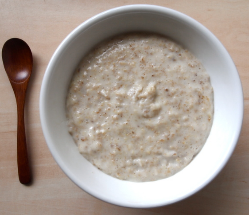 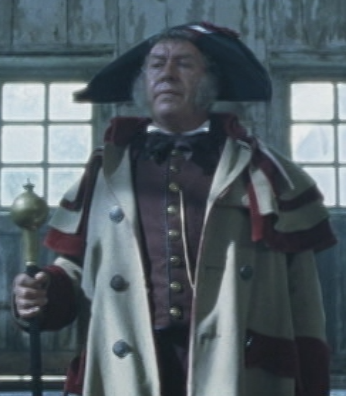 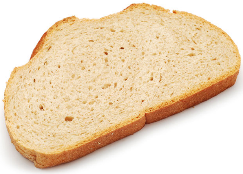 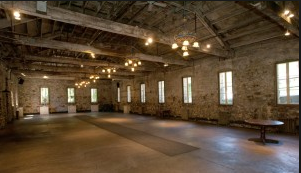 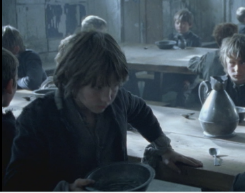 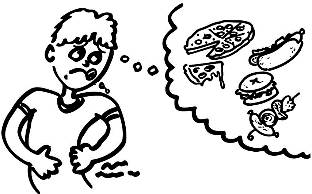 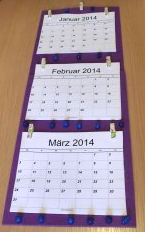 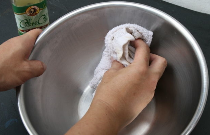 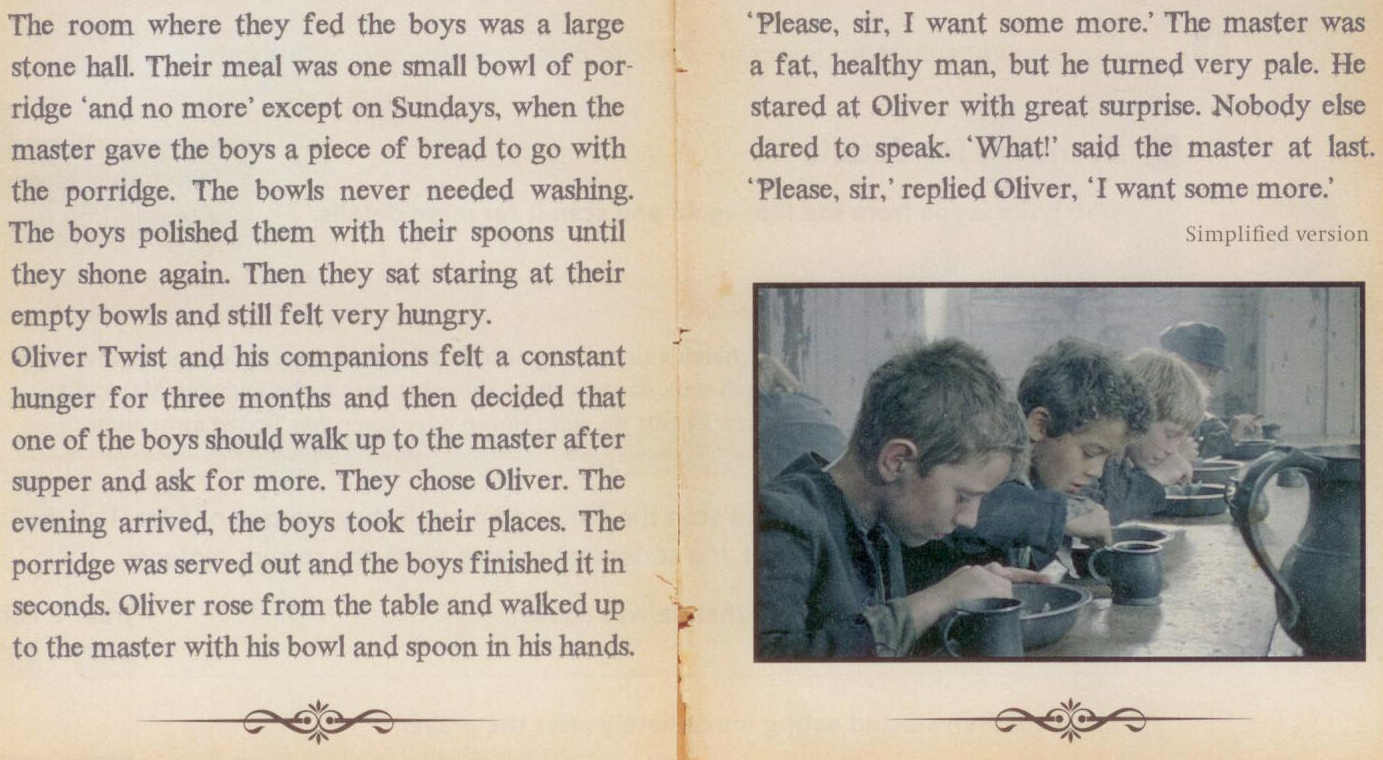 